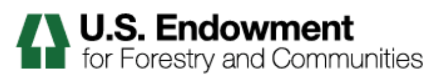 U.S. Endowment for Forestry and CommunitiesCall for Expressions of Interest for impact investment proposals by 10/11/21The U.S. Endowment for Forestry and Communities seeks to make program-related investments in projects and investments that advance systemic, transformative and sustainable change for the health and vitality of working forests and forest-reliant communities in the U.S.Ahead of anticipated board funding approval we welcome inquiries from companies, funds, project developers and others that seek investment in:Carbon credit funds that have a focus on forests in the U.S.Digital and software-based technologies designed to advance forest health and economies, e.g., mapping and monitoring software, or digital platforms to facilitate transactions involving forests. Hardware-based technologies designed to advance forest health and economies, e.g., fire monitoring systems, sensors, or treatments for trees.New markets for forest products such as biochar, bioliquids, bioenergy with carbon capture and storage, and mass timber.Real estate development using forest products—such as timber, mass timber, or biochar—and on a sustainable basis.Preconditions and eligibility requirementsThe Endowment will only evaluate impact investments in companies, funds, and projects that:Advance the health and vitality of the nation’s working forests and forest-reliant communities.Perceive an opportunity for the Endowment play a unique and catalytic role as an investor. Are within the U.S. Are $100-$600K in size.Have a need and clear use for the capital, 3-6 months after approval.Represent 20–70% of the total investment sought by the counterparty.To express interest:Interested parties should complete the form on the next page, and send it to the three contacts below by October 11, 2021:Peter Stangel, US Endowment, peter@usendowment.org Sean Penrith, Gordian Knot Strategies, spenrith@gordianknotstrategies.comDaniel Pike, Gordian Knot Strategies, dpike@gordianknotstrategies.com  Supported by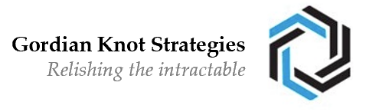 Please provide the following information:Name, title, and roleYour name, title, and role.Contact info.Your email and phone number.Organization info.The name and website of your organization.Organization snapshot Your organization’s annual revenue, length of time in operation, and track record in raising capital and delivering returns.Nature of the investmentThe nature of the investment, i.e., in a company, fund, project, or other vehicle; in the form of structured debt, equity, or other instrument. Fundraising amounts and timelines The amount of investment you plan to raise, the amount you seek from the Endowment, and date by which you intend to secure investment.Proposed investment structureWhether you seek a PRI or some form of guarantee or underwriting from the Endowment; How this fits into the overall structure of your fundraise.Projected investment returns and timelinesThe returns you expect the Endowment would see, as an investor—including relevant timeframes.Business model If you are a company or fund, outline your model for generating economic value. If you are a project seeking finance, outline the economics of your project and what your sources of revenue (not investment) will be.Customers and constituentsIf you are a company, provide evidence of how well you know and serve your customers; if you are a fund or project, provide evidence of how well you know and serve your project’s key stakeholders and constituents.Your right to winIf you are a company or fund, describe the markets you compete in, your primary competitors, and what your competitive advantages are; if you are a project, describe the market for projects like yours, whether that market is growing, who else participates in it, and why you and your partners are uniquely well-positioned to succeed in this and future projects.Projected scale of impact and timelinesThe impact you expect to have on the health and vitality of U.S. forests and forest-reliant communities, as a result of this investment—including relevant timeframes.Systems or plans in place to measure, report, and ensure impactThe systems you have in place—or plan to put in place—to measure and report impact and ensure it is achieved.Counterparties and stakeholdersThe main counterparties to the investment, and any advisors or entities involved. If you are a project, outline any key project partners.TeamDescribe your leadership team and any key personnel. Attach resumes for them.